Publicado en Azcapotzalco, Ciudad de México el 09/03/2018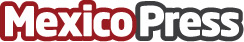 Gabriela Jiménez celebra el #DíaDeLaMujer con mujeres de la CDMXGabriela Jiménez exhortó a todas las mujeres de la CDMX y del país a que sigan trabajando por tener el lugar que les corresponde en nuestra sociedadDatos de contacto:Prensa Gaby JimenezNota de prensa publicada en: https://www.mexicopress.com.mx/gabriela-jimenez-celebra-el-diadelamujer-con Categorías: Nacional Sociedad Ciudad de México http://www.mexicopress.com.mx